Wykonujemy nadruki na folii: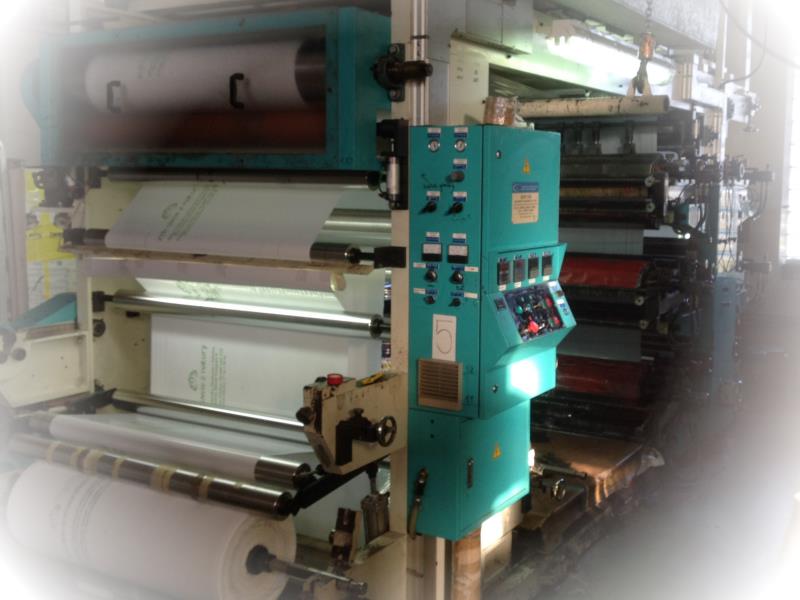  HDPE do 4 kolorów LDPE do 6 kolorówPrzy szerokości folii HDPE 16-22 cm, LDPE 20-30 cm max. 2 kolory. Wytłaczamy folie w wielu kolorach.Terminy realizacji do 14 dni roboczych.Dostawa gratis kurierem na terenie całej Polski.Płatność przy odbiorze. KAŻDE ZLECENIE WYCENIAMY INDYWIDUALNIE. PRZY WIĘKSZYCH NAKŁADACH UDZIELAMY RABATY.FOLFLEX Przetwórstwo Tworzywul. Rataja 14,  11-400 Kętrzyntel./fax: +48 89 751 35 87   fax: +48 89 751 36 02   mob.: +48 695 900 884e-mail: folflex2@wp.plwww.folflex.com.pl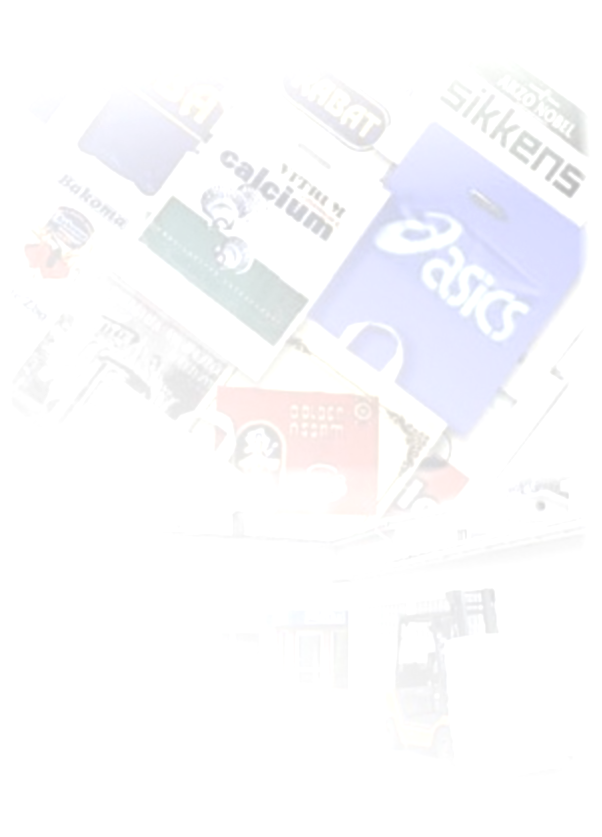 Firma FOLFLEX rozpoczęła działalność w 1984r. Mamy 30-letnie doświadczenie na rynku i tysiące udanych realizacji na terenie całej Polski. Nasza specjalizacja to torby foliowe z firmowym nadrukiem wykonywane dla firm działających w różnorodnych branżach, dla firm małych rodzinnych i dla międzynarodowych korporacji. Zapewniamy kompleksową obsługę od projektu graficznego po dostawę gotowych toreb do klienta. Dzięki profesjonalnej obsłudze nasz wyrób jest nie tylko opakowaniem, lecz także elementem reklamy,  w postaci przemieszczającej się wizytówki. TORBY KOSZULKA HDPE z nadrukiem Firma FOLFLEX rozpoczęła działalność w 1984r. Mamy 30-letnie doświadczenie na rynku i tysiące udanych realizacji na terenie całej Polski. Nasza specjalizacja to torby foliowe z firmowym nadrukiem wykonywane dla firm działających w różnorodnych branżach, dla firm małych rodzinnych i dla międzynarodowych korporacji. Zapewniamy kompleksową obsługę od projektu graficznego po dostawę gotowych toreb do klienta. Dzięki profesjonalnej obsłudze nasz wyrób jest nie tylko opakowaniem, lecz także elementem reklamy,  w postaci przemieszczającej się wizytówki. TORBY KOSZULKA HDPE z nadrukiem Firma FOLFLEX rozpoczęła działalność w 1984r. Mamy 30-letnie doświadczenie na rynku i tysiące udanych realizacji na terenie całej Polski. Nasza specjalizacja to torby foliowe z firmowym nadrukiem wykonywane dla firm działających w różnorodnych branżach, dla firm małych rodzinnych i dla międzynarodowych korporacji. Zapewniamy kompleksową obsługę od projektu graficznego po dostawę gotowych toreb do klienta. Dzięki profesjonalnej obsłudze nasz wyrób jest nie tylko opakowaniem, lecz także elementem reklamy,  w postaci przemieszczającej się wizytówki. TORBY KOSZULKA HDPE z nadrukiem Firma FOLFLEX rozpoczęła działalność w 1984r. Mamy 30-letnie doświadczenie na rynku i tysiące udanych realizacji na terenie całej Polski. Nasza specjalizacja to torby foliowe z firmowym nadrukiem wykonywane dla firm działających w różnorodnych branżach, dla firm małych rodzinnych i dla międzynarodowych korporacji. Zapewniamy kompleksową obsługę od projektu graficznego po dostawę gotowych toreb do klienta. Dzięki profesjonalnej obsłudze nasz wyrób jest nie tylko opakowaniem, lecz także elementem reklamy,  w postaci przemieszczającej się wizytówki. TORBY KOSZULKA HDPE z nadrukiem torba koszulka HDPE 16/33min. 10.000 szt.min. 10.000 szt.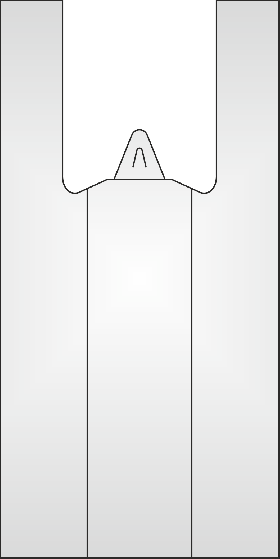 torba koszulka HDPE 18/33min. 10.000 szt.min. 10.000 szt.torba koszulka HDPE 22/40min. 10.000 szt.min. 10.000 szt.torba koszulka HDPE 25/45min. 5000 szt.min. 5000 szt.torba koszulka HDPE 28/50min. 5000 szt.min. 5000 szt.torba koszulka HDPE 30/50min. 5000 szt.min. 5000 szt.torba koszulka HDPE 30/55min. 5000 szt. min. 5000 szt. torba koszulka HDPE 32/65min. 5000 szt.min. 5000 szt.torba koszulka HDPE 34/65min. 5000 szt. min. 5000 szt. torba koszulka HDPE 38/65min. 5000 szt.min. 5000 szt.TORBY KOSZULKA LDPE z nadrukiem TORBY KOSZULKA LDPE z nadrukiem TORBY KOSZULKA LDPE z nadrukiem torba koszulka LDPE 25/45min. 5000 szt.min. 5000 szt.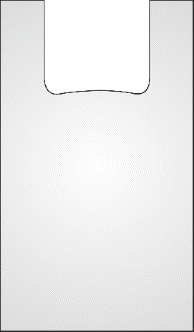 torba koszulka LDPE 28/50min. 5000 szt.min. 5000 szt.torba koszulka LDPE 30/50min. 5000 szt. min. 5000 szt. torba koszulka LDPE 30/55min. 5000 szt.min. 5000 szt.torba koszulka LDPE 32/65min. 5000 szt. min. 5000 szt. torba koszulka LDPE 34/65min. 5000 szt.min. 5000 szt.torba koszulka LDPE 38/65min. 5000 szt. min. 5000 szt. Torba DKT market HDPE/MDPE/LDPE/ z nadrukiem Torba DKT market HDPE/MDPE/LDPE/ z nadrukiem Torba DKT market HDPE/MDPE/LDPE/ z nadrukiem 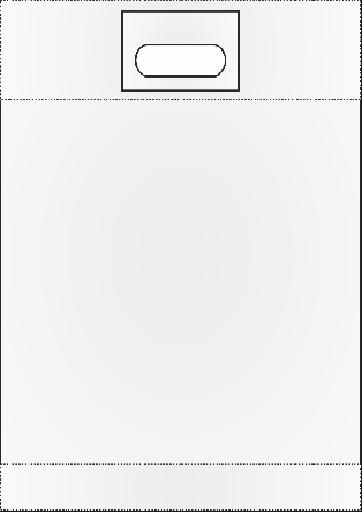 torba DKT market 20x30min. 20.000 szt.min. 20.000 szt.torba DKT market 20x35min. 20.000 szt.min. 20.000 szt.torba DKT market 25x30min. 20.000 szt.min. 20.000 szt.torba DKT market 25x35min. 20.000 szt.min. 20.000 szt.torba DKT market 30x30min. 3.000 szt.min. 3.000 szt.torba DKT market 30x35min. 3.000 szt.min. 3.000 szt.torba DKT market 30x40min. 3.000 szt.min. 3.000 szt.torba DKT market 35x45min. 3.000 szt.min. 3.000 szt.torba DKT market 40x40min. 3.000 szt.min. 3.000 szt.torba DKT market 40x45min. 3.000 szt.min. 3.000 szt.torba DKT market 40x50min. 3.000 szt.min. 3.000 szt.torba DKT market 45x50min. 3.000 szt.torba DKT market 50x50min. 3.000 szt.torba DKT market 55x50min. 3.000 szt.torba DKT market 60x50min. 3.000 szt.Torba UCHO MDPE/LDPE z nadrukiem indywidualnymTorba UCHO MDPE/LDPE z nadrukiem indywidualnymtorba UCHO 35x35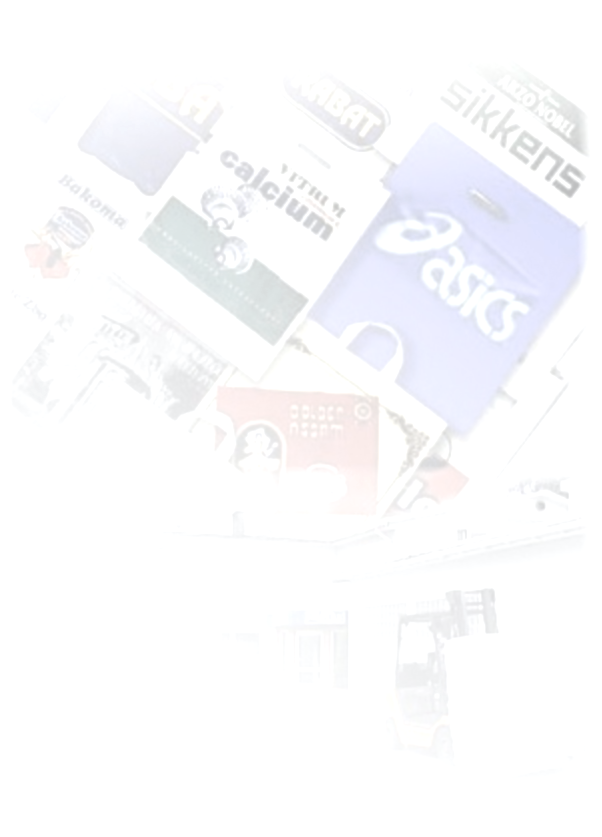 min. 3.000 szt.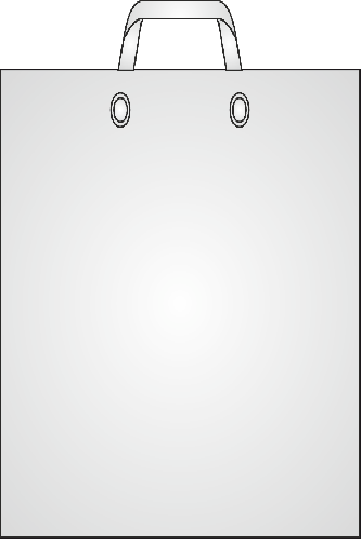 torba UCHO 35x40min. 3.000 szt.torba UCHO 35x45min. 3.000 szt.torba UCHO 40x35min. 3.000 szt.torba UCHO 40x40min. 3.000 szt.torba UCHO 40x45min. 3.000 szt.torba UCHO  40x50min. 3.000 szt.torba UCHO 45x40min. 3.000 szt.torba UCHO 45x45min. 3.000 szt.torba UCHO  45x50min. 3.000 szt.torba UCHO 50x50min. 3.000 szt.torba UCHO 55x50min. 3.000 szt.torba UCHO 60x50min. 3.000 szt..